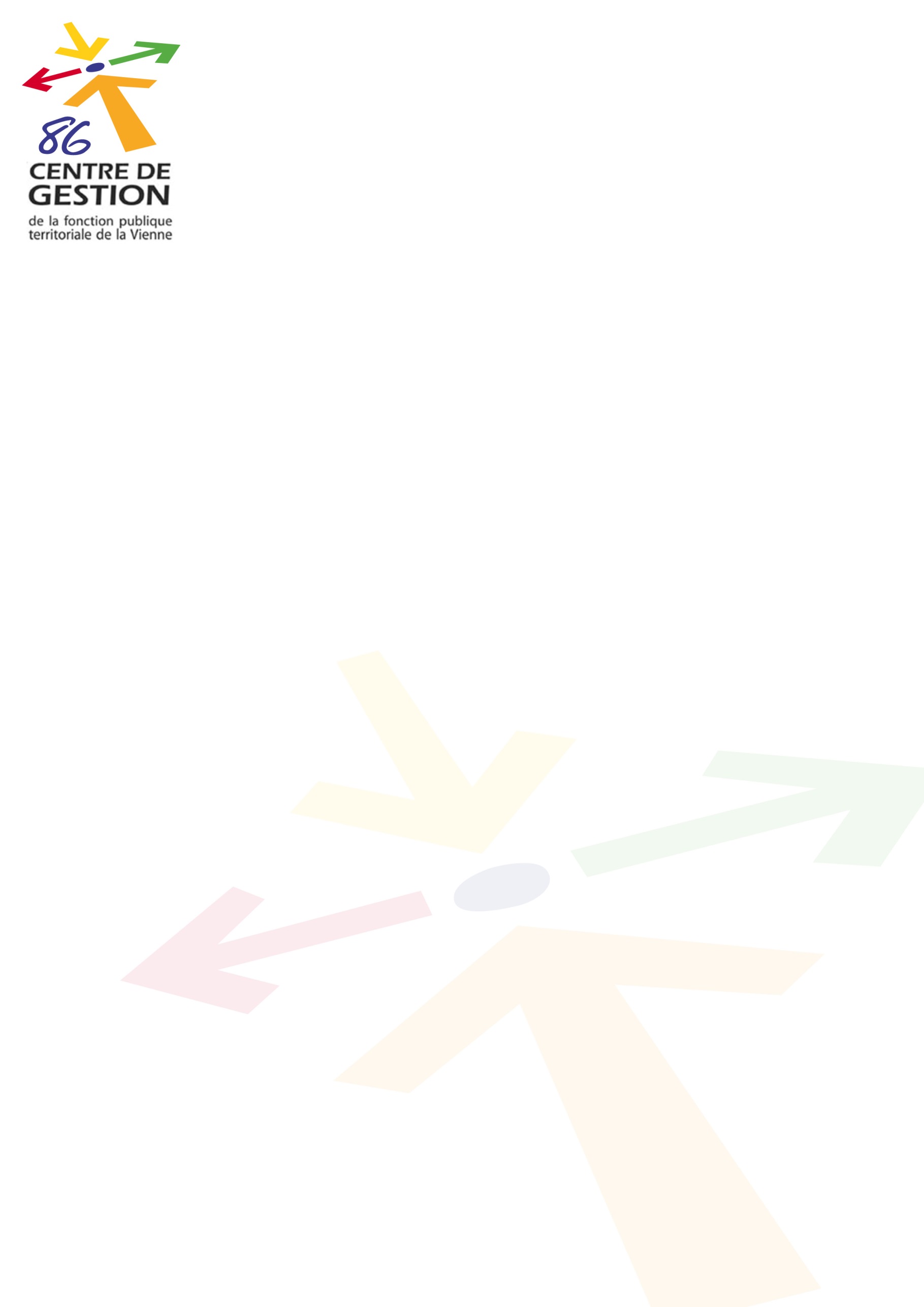 SOMMAIRESOMMAIRE	3INTRODUCTION	4CONSEILS D'UTILISATION	5LE RECUEIL DES DONNÉES	7REGISTRE SANTE ET SÉCURITÉ AU TRAVAIL	8Fiche d’observation n° XX	10Fiche d’observation n° YY	12INTRODUCTIONCe modèle de document établi par le Service Santé Sécurité du Centre de Gestion de la Vienne est à votre disposition. Vous pouvez le personnaliser avec votre logo afin de vous l’approprier pleinement. De plus, les fiches observations doivent être numérotées et prendre en compte le lieu où est positionné le registre. Par exemple, pour un service administratif, les fiches seront numérotées ADMIN 01, ADMIN 02, etc...Vous pouvez ainsi dupliquer les fiches observations pour chaque service.Les conseils d’utilisation proposent une liste non exhaustive des observations pouvant être portées dans ce registre.Le registre santé et sécurité au travail doit être disposé en un ou plusieurs lieux identifiés de tous.La personne chargée de tenir ce registre (Assistant de Prévention / Conseiller de Prévention) veillera à ce qu'il soit disponible à tout moment pour toute personne souhaitant y noter des observations. L'Assistant de Prévention / Conseiller de Prévention aura un rôle d'écoute et éventuellement d'aide à l'établissement des fiches. Périodiquement, il informera le chef d'établissement ou de service qui décidera de traiter les observations recueillies en fonction de leur caractère d'urgence.QUE PEUT-ON CONSIGNER SUR LE REGISTRE ?Les situations dangereuses ayant pu entrainer un accidentLes risques d'accidents corporels ou maladiesProduits ou matériels dangereux : risques d'explosions, brûlures, intoxications, inhalations, problèmes cutanésChutes ou glissadesRisques de maladies contagieuses ou professionnellesLes problèmes liés à :L'environnement extérieurPrésence d'entreprises polluantes, de bruits (routes, aéroports), de dangers liés à l'accès au lieu de travail (passages piétons, signalisations,Marquage et fléchage, éclairage, parkingL'aspect immobilierDifficultés liées à l'accès au service ou au poste de travail, circulations intérieures, parkings, escaliers, état dégradéProblèmes liés au déplacement de personnes à mobilité réduite, signalisation des dangersEtat général du bâtiment : sols, toitures, fermetures, etc.La propreté et l'hygièneNettoyage généralEtat des sanitaires, de la cafétéria (équipement, aération, renouvellement des produits)Etat de propreté des locaux et des bureauxLa sécurité (électricité, gaz.)Disjonctions fréquentesRisques d'électrocutionVétusté des installations, état des prises de courant et des interrupteurs (arrachés ou détériorés), fils jonchant le sol ou dénudésUtilisation de prolongateurs ou de blocs multiprises, absence de prise de terreElectricité statiqueVêtements pour travaux extérieursVêtements et chaussures de protectionDivers :Tabagisme et autres La formation :Générale et relative à l'hygiène et à la sécuritéLiée au poste de travail et préalable à la prise de fonctionConcernant la circulation, les dispositions à prendre en cas d'accident, l'utilisation de produits ou de matériels dangereuxRelative aux gestes de premiers secoursLes ambiances de travail :L'éclairage Naturel : excès ou insuffisance (éblouissement, absence de stores)Artificiel général : emplacement et état des luminaires (scintillement, entretien)Equipement en lampes de bureauLe bruitConvergence de facteurs bruyants : nombre d'agents, réception du public, téléphonesMatériels bruyantsL'environnementAmbiances thermiques et aérationsTempératures été et hiver, possibilité de réglage des installations, storeHumidité, sécheresseRenouvellement de l'airAtmosphère empoussiérée, courant d'airL'espace de travailCadre de vie (sols et murs)Encombrement des locaux de travailAbsence de fonctionnalité, obligation de déplacementsLes charges physiques et les posturesPort de charges : lourdes et/ou fréquentesPostures et gestes induisant une gêne ou des douleurs : postures dangereusesLe travail sur écranEnvironnement du poste (situation, espaces)Gêne visuelle (reflets, éblouissements, fatigue visuelle)Equipement ergonomique (tables, lampes, sièges, repose-pieds, capots d'imprimante)LE RECUEIL DES DONNÉESCe tableau, non visualisable par les agents de la collectivité, permettra à l’agent en charge du recueil des données (assistant et/ou conseiller de prévention) de synthétiser ces dernières dans un même document. Ainsi, ce tableau servira de support pour présenter une constatation à l’Autorité Territoriale et aux membres du C.H.S.C.T.Grâce à ce travail impliquant les différents acteurs de la collectivité, la mise à jour du document unique sera simplifiéeLieu de mise à disposition du registre : ......................................................Collectivité : ..........................................................................................................................Adresse : ..............................................................................................................................…………………………….............…………………………………………………………...…....………………….....................................................................................................................N° de téléphone : .................................................................. N° de téléphone de l’assistant de prévention : .......................................................N° de Fax : ................................................................................Adresse e-mail : ...................................@...................................Document établi en application des dispositions réglementaires éditées par :Le décret n°85-603 du 10 Juin 1985 relatif à l’hygiène et à la sécurité du travail ainsi qu’à la médecine préventive dans la fonction publique territoriale Le présent registre santé et sécurité au travail est à la disposition de l'ensemble des personnels.Vous pourrez y consigner toutes vos remarques, observations et suggestions.Ces observations seront relevées par l'Assistant de Prévention / Conseiller de Prévention et examinées par l’Autorité Territoriale.Fiche d’observation n° XXFiche d’observation n° YY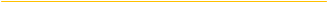 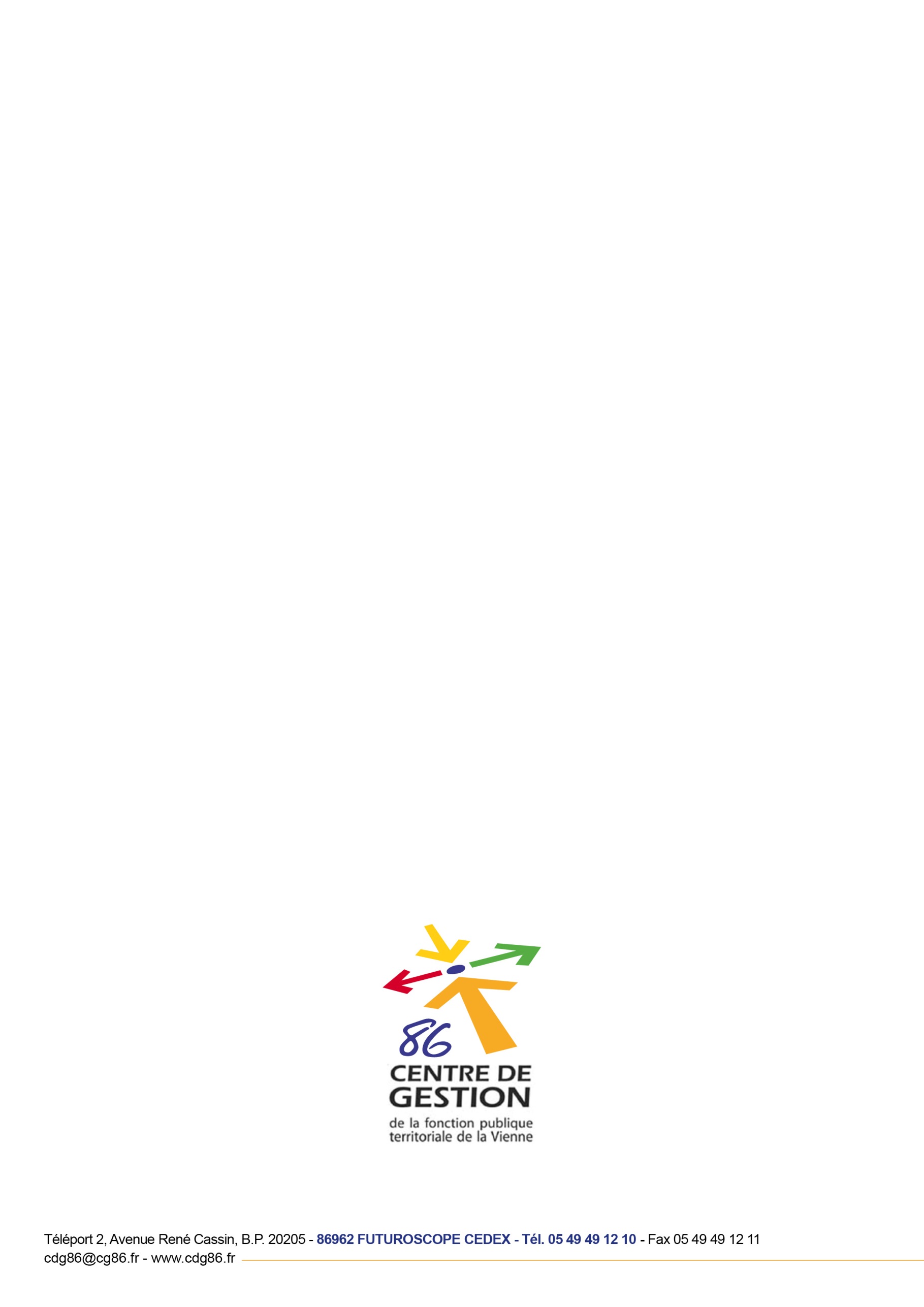 CONSEILS D'UTILISATIONConstatation de l’agentConstatation de l’agentConstatation de l’agentConstatation de l’agentProposition de la collectivitéProposition de la collectivitéProposition de la collectivitéProposition de la collectivitéFiche n°DateDescription de la situationProposition de solution(s)Passage CT/CHSCTAction(s) à mettre en placeDate d’échéancePersonne en charge du suiviXjj/mm/aaaaoui / nonjj/mm/aaaaYoui / nonZoui / non…oui / non…oui / non…oui / nonREGISTRE SANTE ET SÉCURITÉ AU TRAVAILObservateurObservateurNom :Prénom :Service :Fonction :Observations : Précisez la nature, le lieu, les circonstances des faitsObservations : Précisez la nature, le lieu, les circonstances des faitsMesures d’amélioration proposées par le responsable hiérarchique, l’assistant de prévention et l’agent  Mesures d’amélioration proposées par le responsable hiérarchique, l’assistant de prévention et l’agent  Date :Nom et visa de l’assistant de préventionDate :Nom et visa du responsable hiérarchiqueTransmission au Ct en formation CHSCT pour informationDate de la transmission :Commentaires éventuel du CT en formation CHSCTSuites données aux observations (Mesures validées par l’Autorité Territoriale)Suites données aux observations (Mesures validées par l’Autorité Territoriale)Date de réalisation souhaitée : Action suivie par :Action réalisée le :Date :Nom et visa de l’Autorité TerritorialeObservateurObservateurNom :Prénom :Service :Fonction :Observations : Précisez la nature, le lieu, les circonstances des faitsObservations : Précisez la nature, le lieu, les circonstances des faitsMesures d’amélioration proposées par le responsable hiérarchique, l’assistant de prévention et l’agent  Mesures d’amélioration proposées par le responsable hiérarchique, l’assistant de prévention et l’agent  Date :Nom et visa de l’assistant de préventionDate :Nom et visa du responsable hiérarchiqueTransmission au Ct en formation CHSCT pour informationDate de la transmission :Commentaires éventuel du CT en formation CHSCTSuites données aux observations (Mesures validées par l’Autorité Territoriale)Suites données aux observations (Mesures validées par l’Autorité Territoriale)Date de réalisation souhaitée : Action suivie par :Action réalisée le :Date :Nom et visa de l’Autorité Territoriale